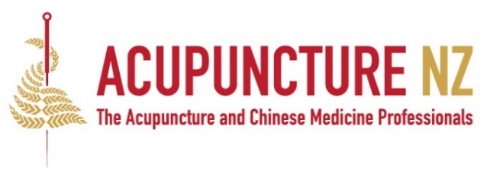 Acupuncture New Zealand Annual Conference16-18 August 2024James Cook Grand Chancellor, 147 the Terrace, Wellington, NZREGISTRATION FORM – DELEGATESInclusion: The delegate tickets include your access to the conference, and the below catering:Friday 16 August 2024: Morning tea, lunch, afternoon tea
Saturday 17 August 2024: Morning tea, lunch, afternoon tea, dinner
Sunday 18 August 2024: Morning tea, lunch. 
PERSONAL DETAILS (Please complete clearly in English)PERSONAL DETAILS (Please complete clearly in English)PERSONAL DETAILS (Please complete clearly in English)PERSONAL DETAILS (Please complete clearly in English)PERSONAL DETAILS (Please complete clearly in English)PERSONAL DETAILS (Please complete clearly in English)PERSONAL DETAILS (Please complete clearly in English)PERSONAL DETAILS (Please complete clearly in English)PERSONAL DETAILS (Please complete clearly in English)TitleProf     Dr     Mr     Mrs   Mrs   Ms    Miss    Mx     Name EmailPhone   Phone   Phone   AddressSuburb/Town/CityPost code   Post code   Post code   CountryAcNZ membership No.AcNZ membership No.AcNZ membership No.AcNZ membership No.Special dietary RequirementsGluten Free     Dairy Free      Egg free     Onion free     Vegan        Other __________________________Special dietary RequirementsGluten Free     Dairy Free      Egg free     Onion free     Vegan        Other __________________________Special dietary RequirementsGluten Free     Dairy Free      Egg free     Onion free     Vegan        Other __________________________Special dietary RequirementsGluten Free     Dairy Free      Egg free     Onion free     Vegan        Other __________________________Special dietary RequirementsGluten Free     Dairy Free      Egg free     Onion free     Vegan        Other __________________________Special dietary RequirementsGluten Free     Dairy Free      Egg free     Onion free     Vegan        Other __________________________Special dietary RequirementsGluten Free     Dairy Free      Egg free     Onion free     Vegan        Other __________________________Special dietary RequirementsGluten Free     Dairy Free      Egg free     Onion free     Vegan        Other __________________________Special dietary RequirementsGluten Free     Dairy Free      Egg free     Onion free     Vegan        Other __________________________Early Bird Registration (Pay in full by 24 June 2024)Early Bird Registration (Pay in full by 24 June 2024)Early Bird Registration (Pay in full by 24 June 2024)Early Bird Registration (Pay in full by 24 June 2024)ITEMAcNZ MemberAcNZ Student MemberNon-Member3 DAY TICKET (Fri, Sat, Sun)$575$385$6952 DAY TICKET   (Select 2 days)Fri      Sat        Sun $485$335$5851 DAY TICKET(Select 1 day)                Fri         Sat         Sun $245$195$315SATURDAY DINNER TICKETAdditional Guest or 1 day ticket holder  $95$95$95Saturday Conference Dinner:I will be attending the Conference dinner  I will be bringing ___ guest/s to the conference dinner  Saturday Conference Dinner:I will be attending the Conference dinner  I will be bringing ___ guest/s to the conference dinner  Saturday Conference Dinner:I will be attending the Conference dinner  I will be bringing ___ guest/s to the conference dinner  Saturday Conference Dinner:I will be attending the Conference dinner  I will be bringing ___ guest/s to the conference dinner  Email Registration Form to:office@acupuncture.org.nzor post to:Acupuncture NZ, P.O. Box 14106, Kilbirnie, Wellington 6241  Email Registration Form to:office@acupuncture.org.nzor post to:Acupuncture NZ, P.O. Box 14106, Kilbirnie, Wellington 6241  Email Registration Form to:office@acupuncture.org.nzor post to:Acupuncture NZ, P.O. Box 14106, Kilbirnie, Wellington 6241  Email Registration Form to:office@acupuncture.org.nzor post to:Acupuncture NZ, P.O. Box 14106, Kilbirnie, Wellington 6241  Payment Method: By Direct Credit/Internet banking  Please use Full name in particulars and “CONF 24” in reference 02-0160-0249606-000    BNZ, Queen St, AucklandPayment Method: By Direct Credit/Internet banking  Please use Full name in particulars and “CONF 24” in reference 02-0160-0249606-000    BNZ, Queen St, AucklandPayment Method: By Direct Credit/Internet banking  Please use Full name in particulars and “CONF 24” in reference 02-0160-0249606-000    BNZ, Queen St, AucklandPayment Method: By Direct Credit/Internet banking  Please use Full name in particulars and “CONF 24” in reference 02-0160-0249606-000    BNZ, Queen St, AucklandRegular Registration (Pay in full by 25 July 2024)Regular Registration (Pay in full by 25 July 2024)Regular Registration (Pay in full by 25 July 2024)Regular Registration (Pay in full by 25 July 2024)ITEMAcNZ MemberAcNZ Student MemberNon-Member3 DAY TICKET (Fri, Sat, Sun)$645$435$7552 DAY TICKET   (Select 2 days)Fri      Sat        Sun $550$365$6251 DAY TICKET(Select 1 day)            Fri         Sat     Sun $270$235$350SATURDAY DINNER TICKETAdditional Guest or 1 day ticket holder  $110$110$110Saturday Conference Dinner:I will you be attending the Conference dinner  I will be bringing ___ guest/s to the conference dinner  Saturday Conference Dinner:I will you be attending the Conference dinner  I will be bringing ___ guest/s to the conference dinner  Saturday Conference Dinner:I will you be attending the Conference dinner  I will be bringing ___ guest/s to the conference dinner  Saturday Conference Dinner:I will you be attending the Conference dinner  I will be bringing ___ guest/s to the conference dinner  Email Registration Form to:office@acupuncture.org.nzor post to:Acupuncture NZ, P.O. Box 14106, Kilbirnie, Wellington 6241  Email Registration Form to:office@acupuncture.org.nzor post to:Acupuncture NZ, P.O. Box 14106, Kilbirnie, Wellington 6241  Email Registration Form to:office@acupuncture.org.nzor post to:Acupuncture NZ, P.O. Box 14106, Kilbirnie, Wellington 6241  Email Registration Form to:office@acupuncture.org.nzor post to:Acupuncture NZ, P.O. Box 14106, Kilbirnie, Wellington 6241  Payment Method: By Direct Credit/Internet banking  Please use Full name in particulars and “CONF 24” in reference 02-0160-0249606-000    BNZ, Queen St, AucklandPayment Method: By Direct Credit/Internet banking  Please use Full name in particulars and “CONF 24” in reference 02-0160-0249606-000    BNZ, Queen St, AucklandPayment Method: By Direct Credit/Internet banking  Please use Full name in particulars and “CONF 24” in reference 02-0160-0249606-000    BNZ, Queen St, AucklandPayment Method: By Direct Credit/Internet banking  Please use Full name in particulars and “CONF 24” in reference 02-0160-0249606-000    BNZ, Queen St, AucklandFor further information call the Acupuncture NZ office on 04 387 7672For further information call the Acupuncture NZ office on 04 387 7672For further information call the Acupuncture NZ office on 04 387 7672For further information call the Acupuncture NZ office on 04 387 7672